приложение 3к Административному регламентуПЕРЕЧЕНЬдокументов, подтверждающих право граждан состоять на учете в качестве нуждающихся в жилых помещениях, предоставляемых по договорам социального найма2	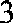 45	6	7	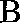 8910* При отсутствии технической возможности на момент запроса документов (сведений) посредством автоматизированной информационной системы межведомственного электронного взаимодействия Ленинградской области документы (сведения) запрашиваются на бумажном носителе.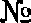 Наименование документаПримечание123І. Документы, представляемые заявителем на себя и членов своей семьиІ. Документы, представляемые заявителем на себя и членов своей семьи1Решение суда о признании членом семьи(с отметкой суда о дате вступленияв законную силу), решение суда об установления факта иждивения (с отметкой суда о дате вступления в законную силу), решение об усыновление (удочерении),договор о приемной семье, действующий на дату подачи заявления (в отношении детей, переданных на воспитание в приемнуюсемью)	 		 	Документы, подтверждающиесостав семьи2Свидетельство (справки, извещения)o перемене имени, заключении (расторжении) брака, рождении, смерти и  их нотариально удостоверенныйперевод на русский языкВ случае, когда регистрация актагражданского состояния произведена компетентным органоминостранного государства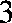 Решение суда об установлении фактапроживания на территория муниципального образования Ленинградской области (с отметкой суда о дате вступления в законную силу)В случае отсутствия регистрациипо месту жительства или по месту пребывания на территории Ленинградской области4Справка, подтверждающая наличиеу гражданина тяжелой формы хронического заболевания, дающего право на получение жилых помещений вне очереди, согласно пepeчню, установленному уполномоченным Правительством Российской Федерации федеральным органом исполнительной властиВ случае если гражданин имеетправо на получение жилого помещения вне очереди в соответствии с подпунктом 3 пункта 2 статьи 57 Жилищного кодекса Российской Федерации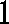 23II. Документы, представляемые заявителем на себя и членов своей семьи 	в целях признания малоимущимиII. Документы, представляемые заявителем на себя и членов своей семьи 	в целях признания малоимущимиII. Документы, представляемые заявителем на себя и членов своей семьи 	в целях признания малоимущими5Справка о ежемесячном пожизненномсодержании судей, вышедших в отставку6Справки о размере стипендии,выплачиваемой обучающимсяв профессиональных образовательных организациях и образовательных органязациях высшего образования, аспирантам, обучающимся по очной форме по программам подготовки научных и научно-педагогических кадров, обучающимся в духовных образовательных организациях, а также компенсационных выплат указанным категориям граждан в период их нахождения в академическом отпуске по медицинским показаниям7Справки о размере ежемесячного пособиясупругам военнослужащих, проходящих военную службу по контракту, в период их проживания с супругами в местностях, где они вынуждены не работатьили не могут трудоустроиться в связи с отсутствием возможноститрудоустройства по специальности и были признаны в установленном порядке безработными, а также в период, когда супруги военнослужащих вынужденыне работать по состоянию здоровья детей, связанному с условиями проживанияпо месту военной службы супруга, если по заключению медицинской организации их дети до достижения возраста 18 лет нуждаются в постороннем уходе8Справки о размере ежемесячнойкомпенсационной выплаты неработающим членам лиц рядового и начальствующего состава органоввнутренних дел Российской Федерации и учреждений уголовно-исполнительной системы в отдаленных гарнизонахи местностях, где отсутствует возможность их трудоустройства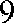 Справки о paзмере получаемых алиментовлибо соглашение об уплате алиментов на ребенка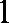 2310Справки о денежном довольствиивоеннослужащих, сотрудников органов внутренних дел Российской Федерации, учреждений и органов уголовно- исполнительной системы, таможенных органов Российской Федерация, других органов правоохранительной системы, а также дополнительных выплатах, носящих постоянный характер,и продовольственном обеспечении, установленном законодательством Российской Федерации11Справки о единовременном пособиипри увольнении с военной службы,из органов внутренних дел Российской Федерации, учреждений и органов уголовно-исполнительной системы, таможенных органов Российской Федерации, других органов правоохранительной системы12Алименты, получаемые членами семьи13Выписка из книги учета доходов,заверенная подписыо заявителя и печатью (при наличии), с указанием доходов, учитываемых при исчислении налоговой базы, за расчетный период (с указанием фамилии, имени, отчества (при наличии) и идентификационного номера налогоплательщика (при патентнойсистеме налогообложения)	Представляют физические лица,в том числе индивидуальные предприниматели, осуществляющие деятельность в рамках налоговых режимов "патентная система налогообложения", "налогна профессиональный доход".Документы могут быть получены из мобильного приложения"Мой налог" и (или) через уполномоченного оператора электронной площадкии (или) уполномоченной кредитной организации14Справка о постановке на учет (снятиюс учета) физического лица или индивидуального предпринимателя в качестве налогоплательщика НПД(форма КНД 1122035) (для плательщиков налога на профессиональный доход) (самозанятые)Представляют физические лица,в том числе индивидуальные предприниматели, осуществляющие деятельность в рамках налоговых режимов "патентная система налогообложения", "налогна профессиональный доход".Документы могут быть получены из мобильного приложения"Мой налог" и (или) через уполномоченного оператора электронной площадкии (или) уполномоченной кредитной организации15Справка о состоянии расчетов (доходов)по налогу на профессиональный доход (форма КНД 1122036)Представляют физические лица,в том числе индивидуальные предприниматели, осуществляющие деятельность в рамках налоговых режимов "патентная система налогообложения", "налогна профессиональный доход".Документы могут быть получены из мобильного приложения"Мой налог" и (или) через уполномоченного оператора электронной площадкии (или) уполномоченной кредитной организации16Справка государственной медицинскойорганизации о наличии у ребенка заболевания, препятствующего посещению дошкольной образовательной организации (для детей в возрастеот 3 лет до поступления в первый класс общеобразовательной организации) либо о наличии у ребенка заболевания, препятствующего посещению общеобразовательной организации12317Документ (справка), подтверждающийнахождение на амбулаторномили стационарном лечении (за период такого лечения)	 	Для неработающих граждан18Справка из медицинской организацииo постановке на учет по беременностии сроке беременности не менее 12 недель	При постановке ва учет19Заключение (справка) медицинскойорганизации о нуждаемости супруга (супруги), родителей (родителя), ребенка (детей) заявителя (родителей,детей, cyпpyгa (супруги) заявителя)в постороннем уходе либо справка территориального органа Пенсионного фонда Российской Федерацииo получении супругом (супругой) компенсационной выплаты как лицом, осуществляющим уходза нетрудоспособным гражданином20Справка об осуществлении заявителем(законным представителем) уходаза проживающим с ним ребенком (детьми) в возрасте от трех лет, поставленнымна учет на получение местав муниципальной образовательной организации в Ленинградской области, реализующей образовательную программу дошкольного образования, и которомунe выдано направление в муниципальную образовательную организацию, реализующую образовательную программу дошкольного образования,в связи с отсутствием мест21Трудовая книжка и (или) сведенияo трудовой деятельности, предусмотренные Трудовым кодексом Российской Федерации (при наличии) (за периоды до 1 января 2020 года)22Справка oб оценке рыночной стоимостидвижимого/недвижимого имущества, подготовленная в соответствиис законодательством Российской Федерации об оценочной деятельности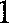 2  	3IІІ. Документы, представляемые заявителем для подтверждения отнесения заявителя к иным определенным федеральным законом, указом Президента Российской Федерации или законом субъекта Российской Федерации категориям гражданIІІ. Документы, представляемые заявителем для подтверждения отнесения заявителя к иным определенным федеральным законом, указом Президента Российской Федерации или законом субъекта Российской Федерации категориям гражданIІІ. Документы, представляемые заявителем для подтверждения отнесения заявителя к иным определенным федеральным законом, указом Президента Российской Федерации или законом субъекта Российской Федерации категориям граждан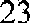 Удостоверение ветерана ВеликойОтечественной войныУдостоверение единого образца,установленного для каждой категории ветеранов Великой Отечественной войны Правительством СССР до 1 января 1992 года или Правительством Российской Федерации24Удостоверение членов семей погибших(умерших) инвалидов войны, участников Великой Отечественной войныУдостоверение о праве на льготыили удостоверение единого образца, установленного для членов семей погибших (умерших) инвалидов Великой Отечественной войны, участников Великой Отечественной войны, членов семей погибшихв Великой Отечественной войне, лиц   из   числа личного состава гpyпп самозащиты объектовых и аварийных команд местной противовоздушной обороны,а также членов семей погибших работников госпиталей и больниц городаЛенинграда, Правительством СССР до 1 января 1992 годаили Правительством Российской Федерации		 	25Трудовая книжка, подтверждающаяобщую продолжительность стажа работы в районах Крайнего Севераи приравненных к ним местностях (за исключением пенсионеров)Для граждан, выехавших из районовним местностей, имеющих право на получение безвозмездной субсидии на строительствоили приобретение жильяв соответствии с Федеральным законом от 25 октября 2002 года№ 125-ФЗ "О жилищных субсидиях гражданам, выезжающим из районов Крайнего Севера и приравненных   к ним местностей"	26Справка из территориального органаПенсионного фонда Российской Федерации об общей продолжительности стажа работы в районах Крайнего Севера и приравненых к ним местностяхДля граждан, выехавших из районовним местностей, имеющих право на получение безвозмездной субсидии на строительствоили приобретение жильяв соответствии с Федеральным законом от 25 октября 2002 года№ 125-ФЗ "О жилищных субсидиях гражданам, выезжающим из районов Крайнего Севера и приравненных   к ним местностей"	27Удостоверение вынужденногопереселенцаГраждане, признанныев установленном порядке вынужденными переселенцами28Удостоверение граждан, получивших или перенесших лучевую болезнь и другие заболевания, связанныес радиационным воздействием вследствие чернобыльской катастрофы или с работами по ликвидации последствий катастрофына Чернобыльской АЭСГраждане, подвергшиесяРадиационному воздействию вследствие катастрофына Чернобыльской АЭС, авариина производственном объединении "Маяк", и приравненные к ним лица12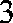 29Удостоверение участника ликвидациипоследствий катастрофына Чернобыльской АЭС30Специальные удостоверения единогообразца	IV. Документы (сведения), находящиеся в распоряжении государственных органов, органов местного самоуправления и подведомственных им организаций  (за исключением организаций, оказывающих услуги, необходимые и обязательные для предоставления государственной услуги) и подлежащие представлению в рамках межведомственного информационного взаимодействияIV. Документы (сведения), находящиеся в распоряжении государственных органов, органов местного самоуправления и подведомственных им организаций  (за исключением организаций, оказывающих услуги, необходимые и обязательные для предоставления государственной услуги) и подлежащие представлению в рамках межведомственного информационного взаимодействияIV. Документы (сведения), находящиеся в распоряжении государственных органов, органов местного самоуправления и подведомственных им организаций  (за исключением организаций, оказывающих услуги, необходимые и обязательные для предоставления государственной услуги) и подлежащие представлению в рамках межведомственного информационного взаимодействияВ органах внутренних дел Российской ФедерацииВ органах внутренних дел Российской ФедерацииВ органах внутренних дел Российской Федерации31Сведения о действительности(недействительности) паспорта гражданинаРоссийской ФедерацииДля лиц, достигших 14-летнеговозраста32Сведения о регистрации по местужительства, по месту пребывания гражданина Российской ФедерацииПредставляются на заявителяи каждого из членов его семьи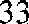 Выписка о транспортном средстве по владельцуПредставляется на заявителяи каждого из членов его семьиВ Пенсионном фонде Российской ФедерацииВ Пенсионном фонде Российской ФедерацииВ Пенсионном фонде Российской Федерации34Сведения о получении страхового номераиндивидуального лицевого счета35Сведения о состоянии индивидуальноголицевого cчeтa застрахованного лица в системе обязательного пенсионного страхования36Сведения о получении (назначении)пенсии и сроков назначения пенсии37Сведения о получении (неполучении,прекращения получения) ежемесячной денежной выплаты из федерального бюджета и сроков ее назначения38Сведения о размере пенсии и иныхвыплатах	39Сведения из ФГИС ФРИ об установлении(продлении) инвалидности40Сведения о получении (неполучении,прекращении получения) ежегодной денежной выплаты из федерального бюджета и сроках ее назначения41Сведения о трудовой деятельности,предусмотренные Трудовым кодексом Российской Федерациидля лиц старше 18 лет42Сведения о заработной плате или доходе,на которые начислены страховые взносыдля лиц старше 18 летВ органе, осуществляющем пенсионное обеспечение (за исключением Пенсионного фонда Российской Федерации)В органе, осуществляющем пенсионное обеспечение (за исключением Пенсионного фонда Российской Федерации)В органе, осуществляющем пенсионное обеспечение (за исключением Пенсионного фонда Российской Федерации)43Сведения о получении (назначении)пенсии и сроках назначения пенсии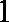 2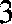 В органе государственной службы занятостиВ органе государственной службы занятостиВ органе государственной службы занятости44Сведения о размере пособияпо безработице, стипендии на период переобучения (либо неполучении указанных выплат) и других выплат, получаемых гражданами, обратившимися за государственной услугой, признанными в официальном порядке безработными Для лиц cтapше 18 лет45Сведения о постановке заявителяи (или) членов его семьи на учетв качестве безработного в целях поиска работыДля лиц cтapше 18 летЕдиной государственной информационнойсистеме социального обеспеченияЕдиной государственной информационнойсистеме социального обеспеченияЕдиной государственной информационнойсистеме социального обеспечения46Сведения о суммах пенсии, пособийи иных мер социальной поддержкив виде выплат, полученных в соответствии с законодательством Российской Федерации и (или) законодательством Ленинградской области47Сведения о государственной регистрациирождения48Сведения о государственной регистрациизаключения брака49Сведения о государственной регистрациисмерти50Сведения о государственной регистрацииперемены имени	51Сведения о государственной регистрациирасторжения брака52Сведения о государственной регистрацииустановления отцовства53Сведения о получении (неполучении)заявителем денежного содержания на ребенка54Выписка (сведения) из решения органаопека и попечительства об установлении опеки55Сведения об ограничении дееспособностиили признания родителя либо иного законного представителя ребенка недееспособнымВ органе Федеральной налоговой службыВ органе Федеральной налоговой службыВ органе Федеральной налоговой службы56Сведения о вознагражденииза выполнение трудовых или иных обязанностей, включая выплаты компенсационного и стимулирующего характера, о денежном довольствии (денежном содержании), вознаграждении за выполненную работу, оказанную услугу, совершение действия12357Сведения о дивидендах, процентах и иныхдоходах, полученных по операциям с ценными бумагами58Сведения о доходах от предприниматель-ской деятельности и от осуществления частной практики59Сведения о доходах по договорамавторского заказа, об отчуждении исключительного права на результаты интеллектуальной деятельности60Сведения о доходах от продажи, арендыимущества  		 	61Сведения о доходах лица, являющегосяиндивидуальным предпринимателем, по форме 3-НДФЛ (общий режим налогообложения, упрощенная система налогообложения, единый сельскохозяйственный налог)62Сведения из декларации о доходахфизических лиц 3-НДФЛ63Сведения 2-НДФЛ64Сведения об ИНН физического лицана основании данных о Ф.И.О. и дате рождения65Информация о фактах регистрацииавтомототранспортных средстви сведений о их владельцах в ФНС PoccииВ органе Федеральной службы судебных приставовВ органе Федеральной службы судебных приставовВ органе Федеральной службы судебных приставов66Сведения о нахождении должникапо алиментным обязательствамв исполнительном розыске (отбывает наказание, находится под арестом,на принудительном лечении, направлен для прохождения судебно-медицинской экспертизы или иные основания),в том числе о том, чтo в месячный срок место нахождения, разыскиваемого должника не установлено, а такжеоб отсутствии у него заработка, достаточного для исполнения решения суда67Справка (сведения) об отсутствиивыплаты алиментов (о наличии задолженности по выплате), взыскиваемых по решению суда,на содержание несовершеннолетних детей68Cправка  или постановление судебногопристава-исполнителя о возвращении исполнительного документа взыскателю123В органе Федеральной службы исполнения наказаний и других соответствующих федеральных органахВ органе Федеральной службы исполнения наказаний и других соответствующих федеральных органахВ органе Федеральной службы исполнения наказаний и других соответствующих федеральных органах69Сведения (справка) о нахождениив соответствующих учреждениях должника (отбывает наказание, находится под арестом, на принудительном лечении, направлен для прохождения судебно- медицинской экспертизы или иные основания) и об отсутствии у него заработка, достаточного для исполнениярешения суда о взыскании алиментов	70Сведения (справка) о нахождениипод арестом (в изоляторах временного содержания, следственных изоляторах и т.в.), прохождении судебно- медицинской экспертизы на основании постановлений следственных органовили суда в период судебного cпopa в связи с увольнением с работы по инициативе работодателя или рассмотренияв установленном законодательством Российской Федерации порядке вопроса о возмещении ущерба, причиненного незаконными действиями органов дознания, предварительного следствия, прокуратуры или суда, а также в других случаях, когда исполнение решения суда о взыскании алиментов невозможнопо не зависящим от этих лиц причинамВ органе Министерства обороны Российской Федерации и подведомственных ему учрежденияхВ органе Министерства обороны Российской Федерации и подведомственных ему учрежденияхВ органе Министерства обороны Российской Федерации и подведомственных ему учреждениях71Сведения о призыве отца ребенкана военную службу с указанием воинского звания и срока окончания службыпо призыву72Сведения об yчебе отца ребенкас указанием срока окончания службы по призывуВ Фонде социального страхования Российской ФедерацииВ Фонде социального страхования Российской ФедерацииВ Фонде социального страхования Российской Федерации73Документы (сведения) о сумме выплатзастрахованному лицуВ Федеральной службе государственной регистрации, кадастра и картографииВ Федеральной службе государственной регистрации, кадастра и картографииВ Федеральной службе государственной регистрации, кадастра и картографии74Выписка из Единого государственногореестра недвижимости о правах отдельного лица на имевшиеся (имеющиеся) у него объекты недвижимостиДействительна в течении одногомесяца с момента представления, представляется на заявителяи каждого из членов его семьи по Российской Федерации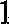 23В органах государственной власти Российской Федерации,органах государственной власти Ленинградской области или органах местного самоуправления Ленинградской областиВ органах государственной власти Российской Федерации,органах государственной власти Ленинградской области или органах местного самоуправления Ленинградской областиВ органах государственной власти Российской Федерации,органах государственной власти Ленинградской области или органах местного самоуправления Ленинградской области75Заключение межведомственной комиссииo выявлении оснований для признания помещения непригоднымдля проживания'В случае если гражданин имеетправо на получение жилого помещения во внеочередном порядке в соответствии с подпунктом 1 пункта 2 статьи 57 Жилищного кодекса Российской Федерации76Документы, подтверждающие пpaвoпользования жилым помещением, занимаемым заявителем и членами его семьи, если жилое помещение находится в мунидипальной собственности*Договор социального найма, договоркоммерческого найма, ордер, решение о предоставлении жилого помещения по договору социального найма77Сведения из филиала ГУП"Леноблинвентаризация" о наличии или отсутствии жилых помещений на праве собственности по месту постоянного жительства заявителя и членов его семьи по состоянию на I января 1997 года*Представляются на заявителяи каждого из членов его семьи